Shut-off shutter with O-ring gasket AKL 100Packing unit: 1 pieceRange: K
Article number: 0092.0420Manufacturer: MAICO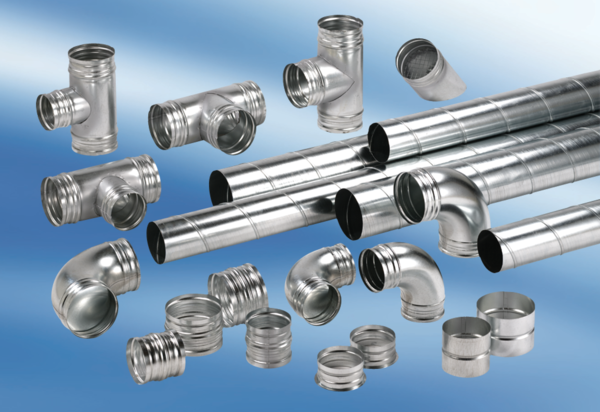 